First StageSacro Neuro ModulationItem Number: 36663, 18262The aim is to alter the neuro-transmission from the Spinal Centre to the Bladder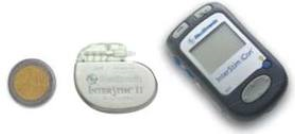 Why is it done? To alter the neuro-transmission from the Spinal  Centre to the Bladder: Refractory Over Active Bladders with Urge Incontinence (OAB) Under Active  Bladders (UAB) Chronic Pelvic Pain Faecal Incontinence Causative factors:	Undetermined	Neurogenic causes such as Multiple Sclerosis    When at least 2 anticholinergic drugs or B-adrenergic drugs have failed to have provide an improvement in symptoms of OABAn alternative for ISC or permanent IDC for UABThe aim was to alter the neuro-transmission from the Spinal Centre to the BladderThis will be a trial to see if this works for you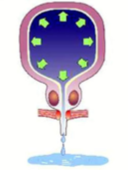 How is it done? A sedation is administered You will be placed prone (on your stomach) with lower back and buttocks exposed A Needle will be placed in the S3 foramina of the sacrum and connected to a electrical current with increased frequency until the correct response is obtained Correct response would be puckering of the  anal sphincter as well as movement of the big toe The lead is then tunneled under the skin  The Lead is attached to an external modulator and battery . Pts with UAB may have permanent lead placement from the start, as effects may take up to 12 months to occur.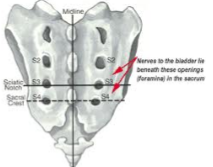 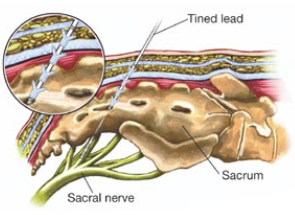  If you have an OAB: you should experience a marked improvement over the previous 2 weeks  A minimal requirement of at least 50% improvement in  urinary symptoms is 1required to progress to a full implant The Temporary leads will be removed with the external module and the permanent leads may be introduced on the next procedure As routine in my practice, the permanent lead is used as the temporary, therefore allowing for the exact same results as with the trial period  The permanent battery will be placed in a   pocket created under the skin with extension of prior incision on the subsequent procedure Generally a temporary lead is not done for an UAB, as the response may take up to 9-12 months Leads  for pain are placed bilaterally and in multiple sitesComplications Some local discomfort may be experienced. Nerve stimulator may provide abnormal  sensations, which your body adjusts to. A Representative from Medtronic will be  in contact with you to check on your settings and responses. If after a 2 weeks period of the temporary leads have shown an improved in your bladder,  consideration will be given to a   permanent implant If no response is obtained the leads may be removed. NB! Each person is unique and for this reason symptoms may vary!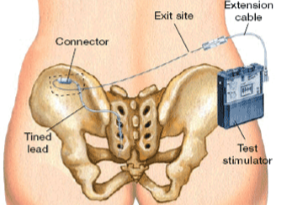 Copyright 2019 Dr Jo Schoeman